Publicado en Madrid el 15/10/2019 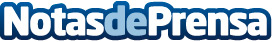 CEAR Madrid anima a las empresas a integrar el talento de las personas refugiadas y fomentar la interculturalidad La 'Jornada de Empleo y Talento Diverso' reconoce el compromiso de compañías que apuestan por la inclusión laboral de solicitantes de protección internacional. Grandes empresas y PYMES destacan el valor de incorporar en sus plantillas el talento de personas refugiadas o demandantes de asiloDatos de contacto:CEAR678 93 74 46Nota de prensa publicada en: https://www.notasdeprensa.es/cear-madrid-anima-a-las-empresas-a-integrar-el Categorias: Solidaridad y cooperación Recursos humanos http://www.notasdeprensa.es